N  o  r  d  i  s  k  a    R  o  t  a  r  i  a  n  e  r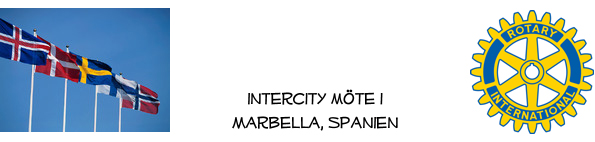 Inbjudan till möte 2023-03-17Hola alla Rotarykamrater!Dags igen för möte på Atalaya Golf and Countryclub, vi (ni) ses på fredag den 17 mars klockan 13.00 som vanligt. Vid mötet kommer Bo Griwell att ta hand om presidentskapet eftersom undertecknad är ute på annat uppdrag. All anmälan sker dock på vanligt sätt, senast onsdag lunch.Programmet är en årlig tradition, Ola Josefsson från Svenska Magasinet kommer att ge oss en aktuell bild av Spanien, kommer säkerligen, som vanligt, att leda till en del frågor att diskutera.Varmt Välkomna!Ulf Hedendahl   och   Bo GriwellAnmälan via nordiskarotarianermarbella@gmail.com eller ulf@hedendahl.nu, senast på onsdag 2023-03-15 vid lunchtid. 